Mögliche Sprechprüfung als Ersatz für eine Klausur im Fach Englisch im Beruflichen GymnasiumJahrgangsstufe 12.1 – Fachbereich Gesundheit und SozialesThema: Personal identities and social relationshipsPrüfungsteil 1 (monologisches Sprechen) Prüfungsteil 2 (an Gesprächen teilnehmen) GruppenprüfungVorbereitungszeit: 5 MinutenVorbereitung des monologischen Sprechens und an Gesprächen teilnehmen (Prüfungsteile 1 und 2 / Parts 1 and 2)Für eine intensive Beschäftigung auch mit den relevanten sprachlichen Mitteln sei besonders auf die folgendenSkills files verwiesen:Language functions (S 1)Describing and analysing visuals (S 10)Speaking skills (S 13)Oral exams (S 14)Desweiteren empfiehlt sich eine intensive Beschäftigung mit den folgenden Aufgabenformaten in den einzelnen Topics:writing a speechdiscussionrole playworking with a cartoon/diagram/infographic/graphic novelcreating a postercarrying out an interviewDarüber hinaus gibt es in jedem Topic bei dem ersten Teil Getting Started eine zusammenhängende Aufgabe, die einen mündlichen Teil enthält und durch Useful phrases unterstützt wird. Die Topic task zum Abschluss des Kapitels bietet auch eine komplexe Aufgabe die häufig mündliche Diskussionselemente enthält.Your college is taking part in a programme called “Artificial Intelligence and Relationships”. Focusing on personal identities and social relationships, AIR looks at the question to what extent robot technology will influence and change the way we work and interact in the near future.Each of you has been given three pictures showing a field of work which might see the use of robot technology in the near future. Present your pictures to each other and agree on two fields in which robot technology will soon have the most profound impact on personal identities and social relationships.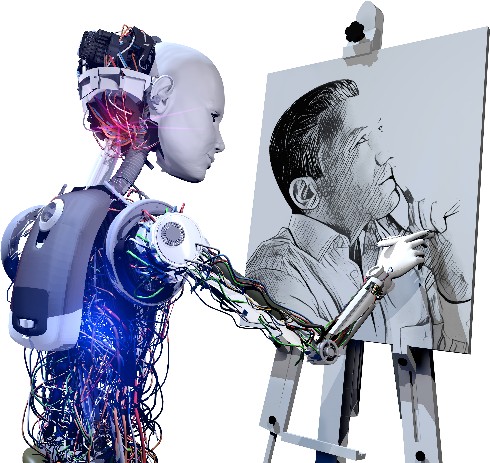 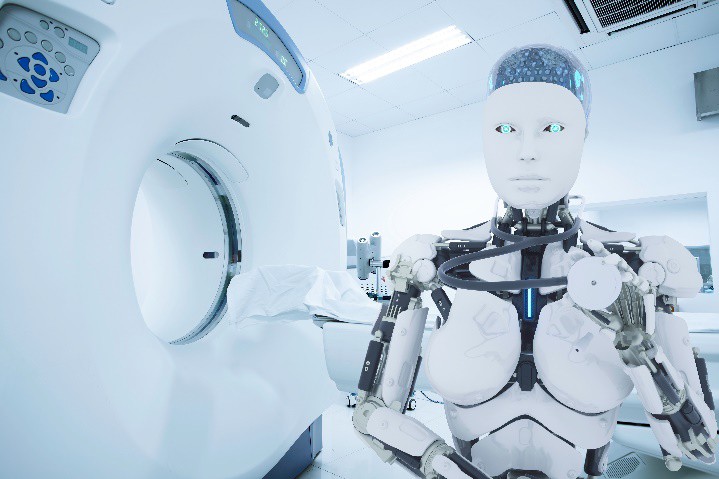 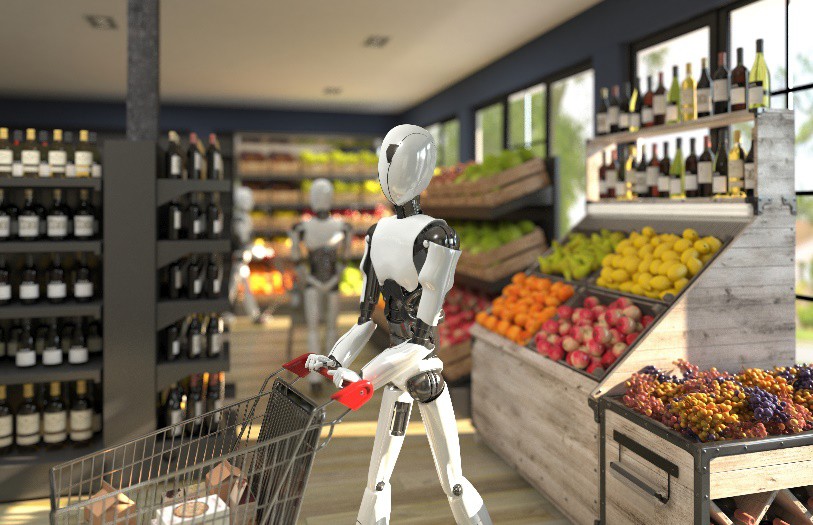 Part 1: Giving a short talkPrepare a short talk of about five minutes in which youdescribe the pictures you have been given.explain for each picture how this use of robot technology will affect personal identities and social relationships.say which of the three uses of robot technology in your opinion will soon have the most profound impact.Part 2: Group discussionDiscuss each other’s pictures and exchange arguments for your opinion. Agree on two uses of robot technology which will strongly affect personal identities and social relationships in the near future.Your college is taking part in a programme called “Artificial Intelligence and Relationships”. Focusing on personal identities and social relationships, AIR looks at the question to what extent robot technology will influence and change the way we work and interact in the near future.Each of you has been given three pictures showing a field of work which might see the use of robot technology in the near future. Present your pictures to each other and agree on two fields in which robot technology will soon have the most profound impact on personal identities and social relationships.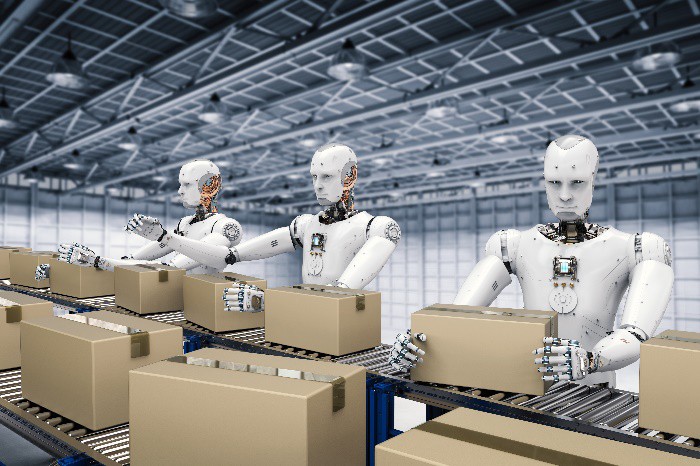 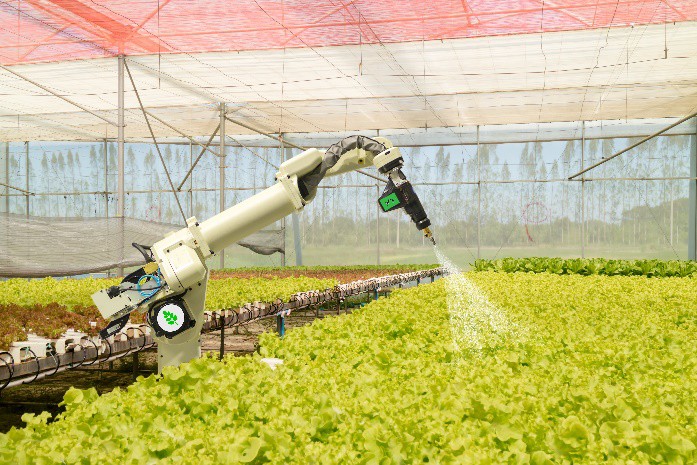 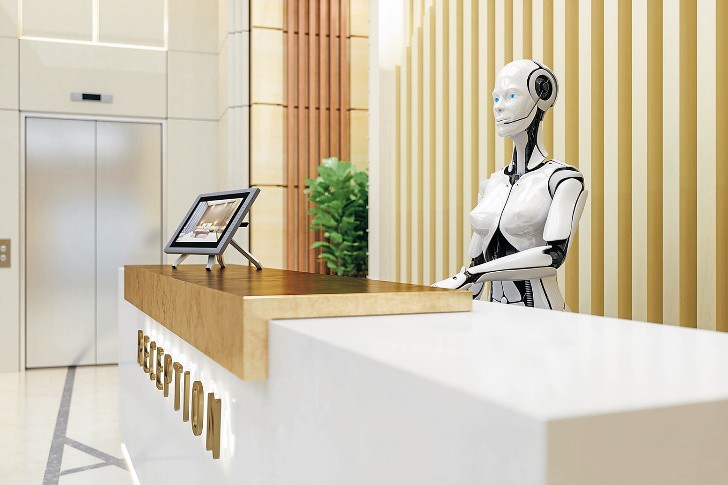 Part 1: Giving a short talkPrepare a short talk of about five minutes in which youdescribe the pictures you have been given.explain for each picture how this use of robot technology will affect personal identities and social relationships.say which of the three uses of robot technology in your opinion will soon have the most profound impact.Part 2: Group discussionDiscuss each other’s pictures and exchange arguments for your opinion. Agree on two uses of robot technology which will strongly affect personal identities and social relationships in the near future.Your college is taking part in a programme called “Artificial Intelligence and Relationships”. Focusing on personal identities and social relationships, AIR looks at the question to what extent robot technology will influence and change the way we work and interact in the near future.Each of you has been given three pictures showing a field of work which might see the use of robot technology in the near future. Present your pictures to each other and agree on two fields in which robot technology will soon have the most profound impact on personal identities and social relationships.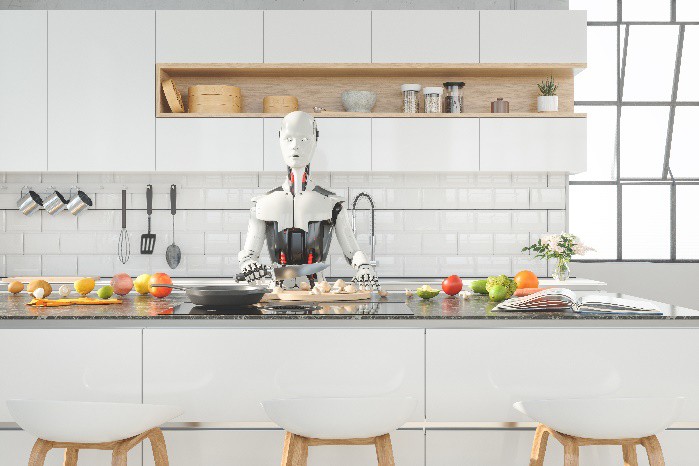 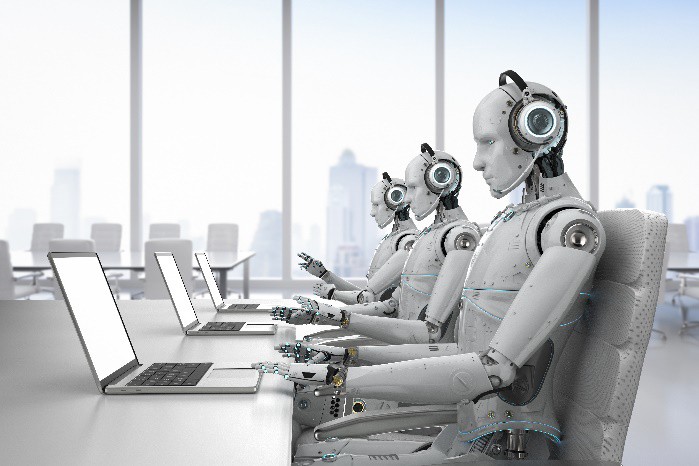 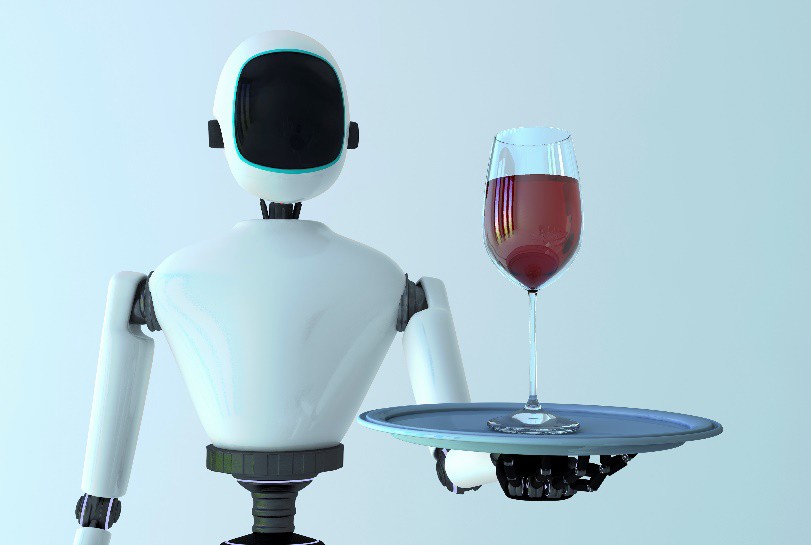 Part 1: Giving a short talkPrepare a short talk of about five minutes in which youdescribe the pictures you have been given.explain for each picture how this use of robot technology will affect personal identities and social relationships.say which of the three uses of robot technology in your opinion will soon have the most profound impact.Part 2: Group discussionDiscuss each other’s pictures and exchange arguments for your opinion. Agree on two uses of robot technology which will strongly affect personal identities and social relationships in the near future.Role card 1a-b)c)Roboter zeichnet ein Bild von einem Mann; hat viele Drähte, Kabel und elektronische Komponenten am RückenBild vom Mann ist realistisch, auf einer Staffelei, mit einem Bleistift skizziertRobotertechnik könnte künftig Kunst und Geisteswissenschaften übernehmenRoboter in einer klinischen Umgebung mit einem großen Scanner; in einer Arztpraxis oder einem KrankenhausHelles Bild mit künstlichem LichtRoboter werden in der Medizin und im Gesundheitsbereich eingesetztMaschinen in Krankenhäusern und Praxen sind schon im Einsatz; vielleicht gibt es in Zunkunft auch Roboter in der PflegeRoboter im Supermarkt mit einem Einkaufswagen; im Hintergrund Obst und FlaschenRoboter kauft ein – impliziert, dass Roboter künftig auch unsere Haushaltsarbeit übernehmen werdenIndividuelle SchülerlösungRole card 2a-b)c)3 Roboter arbeiten am Fließband, packen Produkte in Kartons; sehen menschlich ausAutomation in Herstellung und Logistik nimmt zu – möglicher Verlust von Arbeitsstellen in diesen BereichenMaschine sprüht Wasser / Chemikalien auf Pflanzen im GewächshausMaschine kann sich bewegen und drehen, um alle Pflanzen zu erreichen; kennt genau die benötigte MengeRoboter steht am Empfangsschalter im Hotel o.Ä. – wie eine Frau gestaltet und trägt Kopfhörer; kommuniziert mit anderen Robotern oder MenschenRoboter könnten die Arbeitsstellen von Menschen erobernIndividuelle SchülerlösungRole card 3a-b)c)Roboter in der Küche, bereitet Essen vor; sieht wie ein Mensch ausRoboter werden zukünftig auch unsere Haushaltsarbeit machenmehrere Roboter am Schreibtisch mit Laptops; tragen Kopfhörer, damit sie miteinander oder mit Menschen kommunizieren könnenRoboter könnten künftig auch Büroarbeit übernehmenRoboter ohne Gesicht arbeitet als Kellner; trägt ein Glas Wein auf einem TablettRoboter könnten auch im Dienstleistungsbereich und in der Freizeitindustrie arbeitenIndividuelle Schülerlösung(alle Rollenkarten)Individuelle SchülerlösungChallenge NRWKlasse:Datum:KV